    a=6 cm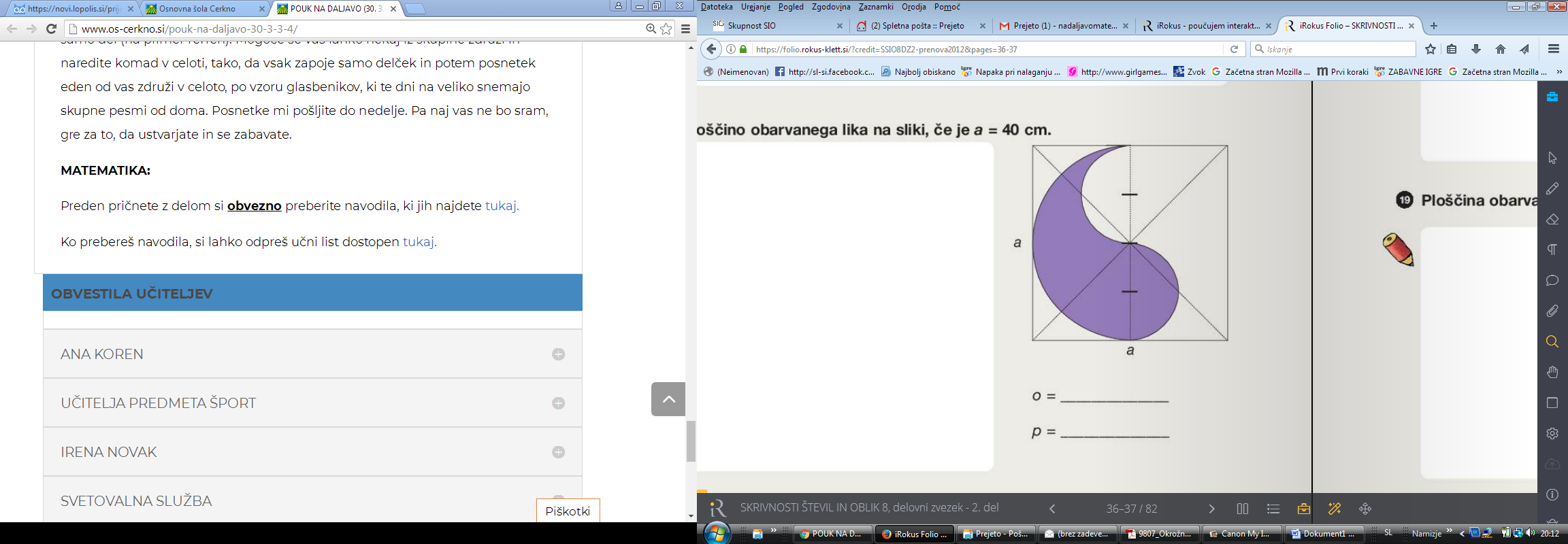 Na posnetku ste imeli  postopek računanja obsega tega lika  s stranico kvadrata a= 4 cm.Danes pa za vajo sami rešite, za enak lik kot na posnetku, s podatkom, stranica kvadrata meri a= 6 cm. Pomagaj si s posnetkom vaje.